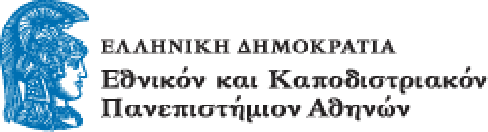 ΣΧΟΛΗ ΕΠΙΣΤΗΜΩΝ ΑΓΩΓΗΣΠΑΙ∆ΑΓΩΓΙΚΟ ΤΜΗΜΑ ∆ΗΜΟΤΙΚΗΣ ΕΚΠΑΙ∆ΕΥΣΗΣ ΤΟΜΕΑΣ: ΕΙ∆ΙΚΗΣ ΠΑΙ∆ΑΓΩΓΙΚΗΣ ΚΑΙ ΨΥΧΟΛΟΓΙΑΣΑλέξανδρος-Σταµάτιος Αντωνίου, Αναπλ. Καθηγητής Ιπποκράτους 20, 106 80 - ΑΘΗΝΑΤΗΛ.: 210-3688535, 210-3688541                email: as_antoniou@primedu.uoa.gr ΜΑΘΗΜΑ: «Κοινωνική Ψυχολογία: Πεδία Επιστημονικής  Έρευνας & Εφαρμογές»ΑΚΑΔΗΜΑΙΚΟ ΕΤΟΣ 2019-2020, ΕΑΡΙΝΟ ΕΞΑΜΗΝΟ ΥΛΗ ΕΞΕΤΑΣΕΩΝ TOY ΜΑΘΗΜΑΤΟΣ:[Από το βιβλίο: Hogg, M. A., & Vaughan, G. (2010).Κοινωνική Ψυχολογία. Αθήνα: Εκδόσεις Gutenberg]Ο διδάσκωνΑ.-Σ. ΑντωνίουKEΦΑΛΑΙΑΣΕΛΙΔΕΣ1. ΕΙΣΑΓΩΓΗ ΣΤΗΝ ΚΟΙΝΩΝΙΚΗ ΨΥΧΟΛΟΓΙΑ32-545. ΣΤΑΣΕΙΣ200-202, 226-2356. ΠΕΙΘΩ ΚΑΙ ΑΛΛΑΓΗ ΣΤΑΣΕΩΝ279-2847. ΚΟΙΝΩΝΙΚΗ ΕΠΙΡΡΟΗ304-3248. ΑΝΘΡΩΠΟΙ ΣΕ ΟΜΑΔΕΣ344-355, 385-3889. ΗΓΕΣΙΑ ΚΑΙ ΛΗΨΗ ΑΠΟΦΑΣΕΩΝ394-402, 429-43410. ΠΡΟΚΑΤΑΛΗΨΗ ΚΑΙ ΔΙΑΚΡΙΣΕΙΣ442-45412. ΕΠΙΘΕΤΙΚΟΤΗΤΑ558-562, 566-56913. ΕΛΞΗ ΚΑΙ ΣΤΕΝΕΣ ΣΧΕΣΕΙΣ610-622, 637-653